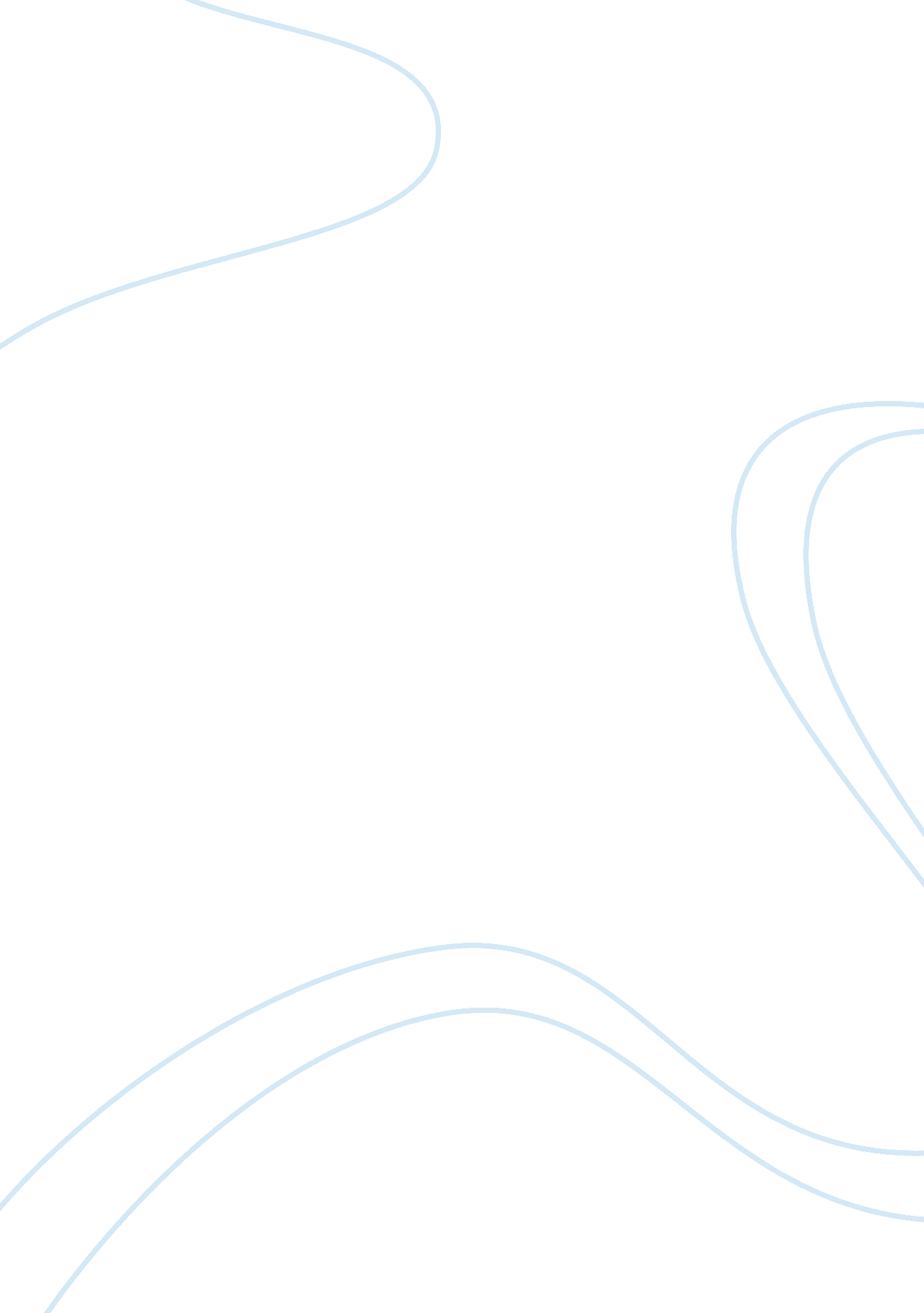 Sls beverly hill specials packageSport & Tourism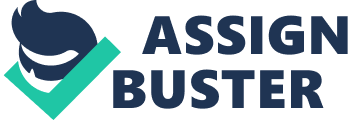 Specials Package at the SLS Hotel Beverly Hills The SLS Hotel Beverly Hills one finds a combination of enjoyment, style and service. Novel specials and packages are regularly introduced, in order to provide the sublime Los Angeles experience. 
Exclusive Spa Escape – From $599 
The Exclusive Spa Escape is no different, and it provides these features in abundance. Moreover, the rate has been reduced to $599 from the previous $999. This package provides two one-hour relaxation massages, Prix Fixe Dinner for Two at Tres, and welcome cocktails for two by the legendary José Andrés (SLS Hotels, 2015). 
Suite Little Sale – From $459 
This provides the ultimate extravagance in the proximity of the fabulous Hollywood Hills. Lifestyle Suites are available from $459, which was $ 779. The Balcony Suites charge $489, instead of the $809 regular charge. On the other hand, the Signature Suites can be booked for $570, which is a significant reduction from the usual $809 (SLS Hotels, 2015). 
Date Night – From $459 
In the backdrop of the delicacies prepared by the redoubtable José Andrés, one can relax for the evening at the Bazaar. This can be done at the Luxurious Accommodations, and this provides the customer with a $200 credit at the Bazaar. The rates for this adventure commence at $459, and its value is $689. This service is available from Sunday to Wednesday, and is valid up to 31 December 2015 (SLS Hotels, 2015). 
Sparkle Like Sunshine – From $329 
This package involves a relaxing evening at the Luxurious Accommodations, with breakfast prepared by the famous José Andrés. In addition, there is daily parking facility and a car wash. This offer is open till the last day of 2015; however, it is subject to availability (SLS Hotels, 2015). 
References 
SLS Hotels. (2015). Seeking Lovely Specials. Retrieved April 16, 2015. 